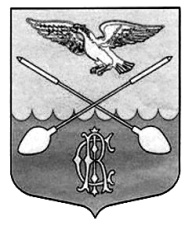 АДМИНИСТРАЦИЯ ДРУЖНОГОРСКОГО ГОРОДСКОГО ПОСЕЛЕНИЯГАТЧИНСКОГО МУНИЦИПАЛЬНОГО РАЙОНА ЛЕНИНГРАДСКОЙ ОБЛАСТИП О С Т А Н О В Л Е Н И ЕОт 25.09.2017                                                                                                                        № 352  В соответствии с Федеральным законом от 27.07.2010 №210-ФЗ «Об организации предоставления государственных и муниципальных услуг», постановлением Правительства Российской Федерации от 27.09.2011 № 797 «О взаимодействии между многофункциональными центрами предоставления государственных и муниципальных услуг и федеральными органами исполнительной власти, органами государственных внебюджетных фондов, органами государственной власти субъектов Российской Федерации, органами местного самоуправления», Федеральным законом от 06.10.2003 №131-ФЗ «Об общих принципах организации местного самоуправления в Российской Федерации», руководствуясь Уставом муниципального образования, постановлением администрации Дружногорского городского поселения от 16.02.2017 № 43 Об утверждении Административного регламента предоставления муниципальной услуги по услуги «Оформление согласия (отказа) на обмен жилыми помещениями, предоставленными по договорам социального найма в МО Дружногорское городское поселение» администрация Дружногорского  городского  поселения  Гатчинского  муниципального  района  Ленинградской  области,ПОСТАНОВЛЯЕТ1. Утвердить технологическую схему предоставления муниципальной услуги услуги «Оформление согласия (отказа) на обмен жилыми помещениями, предоставленными по договорам социального найма в МО Дружногорское городское поселение».2. Настоящее Постановление подлежит опубликованию в официальном печатном издании и на официальном сайте МО Дружногорское городское поселение. 3.  Контроль за выполнением настоящего постановления оставляю за собой.И.о. главы администрации Дружногорского  городского  поселения                                                        И.В. ОтсПриложение к  постановлению                                                                                     администрации Дружногорского                                                                                    городского поселения  от 25.09.2017  № 352Технологическая схема 
предоставления администрацией муниципального образования «Дружногорское городское поселение» Ленинградской области  муниципальной услуги по услуги «Оформление согласия (отказа) на обмен жилыми помещениями, предоставленными по договорам социального найма в МО Дружногорское городское поселение»Раздел 1. Общие сведения о муниципальной услугеРаздел 2.  Общие сведения об услугеРаздел 3. Сведения о заявителях услугиРаздел 4. Документы, предоставляемые заявителем для получения «подуслуги»Раздел 5. Документы и сведения, получаемые посредством межведомственного информационного взаимодействияРаздел 6. Результат услугиРаздел 7. Технологические процессы предоставления услугиРаздел 8. Особенности предоставления услуги в электронной форме Об утверждении технологической схемы предоставления муниципальной услуги «Оформление согласия (отказа) на обмен жилыми помещениями, предоставленными по договорам социального найма в МО Дружногорское городское поселение»№ПараметрЗначение параметра/состояние1231Наименование органа, предоставляющего услугуАдминистрация муниципального образования «Дружногорское городское поселение»2Номер услуги в федеральном реестре 47401000100010182873Полное наименование услугиОформление согласия (отказа) на обмен жилыми помещениями, предоставленными по договорам социального найма в МО______________________ 4Краткое наименование услугиНет 5Административный регламент предоставления муниципальной услугиПостановление от 16.02.2017 № 43 Об утверждении Административного регламента предоставления муниципальной услуги «Оформление согласия (отказа) на обмен жилыми помещениями, предоставленными по договорам социального найма в МО Дружногорское городское поселение»6Перечень «подуслуг»Нет 7Способы оценки качества муниципальной услуги1. Опрос заявителей непосредственно при личном приеме или с использованием телефонной связи;2. Единый портал государственных услуг (функций) www.gosuslugi.ru;3. Портал государственных услуг (функций) Ленинградской области: www.gu.lenobl.ru;4. Терминальные устройства;                                                                                                                                      5. Официальный сайт (www.drgp.ru)№Наименование «подуслуги»Срок предоставления в зависимости от условийОснования отказа в приеме документовОснования отказа в предоставлении «подуслуги»Основания приостановления предоставления «подуслуги»Срок приостановления предоставления «подуслуги»Плата за предоставление «подуслуги»Плата за предоставление «подуслуги»Плата за предоставление «подуслуги»Способ обращения за получением «подуслуги»Способ получения результата «подуслуги»№Наименование «подуслуги»При подаче заявления по месту жительства (месту обращения)Основания отказа в приеме документовОснования отказа в предоставлении «подуслуги»Основания приостановления предоставления «подуслуги»Срок приостановления предоставления «подуслуги»Наличие платы (государственной пошлины)Реквизиты нормативного правового акта, являющегося основанием для взимания платы (государств. пошлины)КБК для взимания платы (государственной пошлины), в том числе для МФЦСпособ обращения за получением «подуслуги»Способ получения результата «подуслуги»1234567891011121услуги «Оформление согласия (отказа) на обмен жилыми помещениями, предоставленными по договорам социального найма в МО Дружногорское городское поселение»10 рабочих дней со дня письменного обращения заявителя о предоставлении муниципальной услугиНет1) К нанимателю обмениваемого жилого помещения предъявлен иск о расторжении или об изменении договора социального найма жилого помещения;2) Право пользования обмениваемым жилым помещением оспаривается в судебном порядке;3) Обмениваемое жилое помещение признано в установленном порядке непригодным для проживания;- принято решение о признании жилого дома, в котором находится обмениваемое жилое помещение, аварийным и подлежащим сносу;4) Принято решение о капитальном ремонте соответствующего дома с переустройством и (или) перепланировкой жилых помещений в этом доме;5) В результате обмена в коммунальную квартиру вселяется гражданин, страдающий одной из тяжелых форм хронических заболеваний, указанных в предусмотренном пунктом 4 части 1 статьи 51 Жилищного кодекса Российской Федерации Перечне;6) Непредставление заявителем документов, указанных в разделе 4 настоящей технологической схемы, кроме тех, которые находятся в распоряжении государственных органов, органов местного самоуправления и иных органов и подведомственных им организаций, участвующих в предоставлении муниципальных услуг;7) Отсутствует письменное согласие проживающих с нанимателем совершеннолетних членов его семьи на обмен жилого помещенияНетНетНетНетНет1) Администрация муниципального образования «Дружногорское городское поселение» Ленинградской области;                                                                          2) ГБУ ЛО «Многофункциональный центр предоставления государственных и муниципальных услуг»;3) Посредством почтовой связи;               4) В электронном виде на электронный адрес администрации МО «Дружногорское городское поселение» ;5) Портал государственных услуг (функций) Ленинградской области: www.gu.lenobl.ru1) Администрация муниципального образования «Дружногорское городское поселение»  Ленинградской области;                                                                          2) ГБУ ЛО «Многофункциональный центр предоставления государственных и муниципальных услуг»;3) Посредством почтовой связи;               4) В электронном виде на электронный адрес администрации МО «Дружногорское городское поселение» .№Категория лиц, имеющих право на получение «подуслуги»Документ, подтверждающий правомочие заявителя соответствующей категории на получение «подуслуги»Установленные требования к документу, подтверждающему правомочие заявителя соответствующей категории на получение «подуслуги»Наличие возможности подачи заявления на предоставление «подуслуги» представителями заявителяИсчерпывающий перечень лиц, имеющих право на подачу заявления от имени заявителяНаименование документа, подтверждающего право подачи заявления от имени заявителяУстановленные требования к документу, подтверждающему право подачи заявления от имени заявителя123456781Физические лицаДокумент, удостоверяющий личностьДолжен быть действительным на срок обращения за предоставлением услуги.                                                          Не должен содержать подчисток, приписок, зачеркнутых слов и др. исправлений.                                   
 Не должен иметь повреждений, наличие которых не позволяет однозначно истолковать их содержаниеИмеетсяПредставитель, уполномоченный обращаться по доверенности 1) Доверенность; 2) Копия документа, удостоверяющего личность доверенного лица и оригинал для сверки.1) Доверенность должна быть нотариально заверена. Должна быть действительной на срок обращения за предоставлением услуги; Не должна содержать подчисток, приписок, зачеркнутых слов и иных исправлений; Не должна иметь повреждений, наличие которых не позволяет однозначно истолковать их содержание.         2) Документ, удостоверяющий личность, предоставляется в копии (не заверяется).№Категория документаНаименование документов, которые представляет заявитель для получения «подуслуги»Количество необходимых экземпляров документа с указанием подлинник/копияКоличество необходимых экземпляров документа с указанием подлинник/копияДокумент, представляемый по условиюУстановленные требования к документуФорма (шаблон) документаОбразец документа/заполнения документа123455678	Подуслуга 1. Предоставление объектов муниципального нежилого фонда во временное владение и (или) пользование юридическому лицу	Подуслуга 1. Предоставление объектов муниципального нежилого фонда во временное владение и (или) пользование юридическому лицу	Подуслуга 1. Предоставление объектов муниципального нежилого фонда во временное владение и (или) пользование юридическому лицу	Подуслуга 1. Предоставление объектов муниципального нежилого фонда во временное владение и (или) пользование юридическому лицу	Подуслуга 1. Предоставление объектов муниципального нежилого фонда во временное владение и (или) пользование юридическому лицу	Подуслуга 1. Предоставление объектов муниципального нежилого фонда во временное владение и (или) пользование юридическому лицу	Подуслуга 1. Предоставление объектов муниципального нежилого фонда во временное владение и (или) пользование юридическому лицу	Подуслуга 1. Предоставление объектов муниципального нежилого фонда во временное владение и (или) пользование юридическому лицу	Подуслуга 1. Предоставление объектов муниципального нежилого фонда во временное владение и (или) пользование юридическому лицу1.1Письменное заявление о предоставлении услугиЗаявление нанимателей о согласии на обмен жилыми помещениями, предоставленными по договорам социального найма1 экз. ОригиналНетНетСведения заявления подтверждаются подписью лица, подающего заявление, с проставлением даты заполнения заявления.Приложение 1Не требуется1.2Договор об обмене жилыми помещениямиДоговор об обмене жилыми помещениями, занимаемыми по договорам социального найма, с согласием проживающих совместно с нанимателем членов семьи, в том числе временно отсутствующих, на осуществление соответствующего обмена1 экз. Оригинал/копияНетНетПодлинник - внесены сведения  о гражданстве, месте рождения, регистрации, месте выдачи, дате выдачи, заверены подписью должностного лица и соответствующей печатью полномочного органа.                                                         Сверка копии с оригиналом в дело и возврат  заявителю подлинника, копия не заверяетсяНе требуетсяНе требуется1.3Документы, подтверждающие семейные отношения гражданина, подавшего заявление, и членов его семьи1) Свидетельство о рождении;2) Свидетельство о заключении (расторжении) брака;3) Свидетельство о смерти;4) Судебное решение о признании членом семьи 1 экз. Оригинал/копияПредоставляется один из документовПредоставляется один из документовДокументы на бумажных носителях предоставляются либо в двух экземплярах, один из которых подлинник, представляемый для обозрения и подлежащий возврату заявителю, другой: копия документа, прилагаемая к заявлению, либо нотариально удостоверенные копии документовНе требуетсяНе требуется1.4Медицинские справкиСправка об отсутствии у нанимателя и членов его семьи тяжелых форм хронических заболеваний в соответствии с перечнем, утвержденным постановлением Правительства РФ от 16.06.2006 года № 378 (для нанимателей, меняющихся на жилые помещения в коммунальной квартире1 экз. Оригинал и копия от каждого гражданина, проживающего в данном жилом помещении,  либо нотариально удостоверенные копии документовНетНетКопия, заверенная юридическим лицом, прошита, пронумерованаНе требуетсяНе требуется1.5Документы, удостоверяющие личностьДокумент, удостоверяющий личность заявителяи личность каждого члена его семьи, а также личность представителя заявителя1 экз. Оригинал/копияПредоставляется один из документов данной категории документовПредоставляется один из документов данной категории документовКопия не заверяется. Оригинал - внесены сведения  о гражданстве, месте рождения, регистрации, месте выдачи, дате выдачи, заверены подписью должностного лица и соответствующей печатью полномочного органаНе требуетсяНе требуетсяРеквизиты актуальной технологической карты межведомственного взаимодействияНаименование запрашиваемого документа (сведения)Перечень и состав сведений, запрашиваемых в рамках межведомственного информационного взаимодействияНаименование органа (организации), направляющего (ей) межведомственный запросНаименование органа (организации), в адрес которого (ой) направляется межведомственный запросSID электронного сервисаСрок осуществления межведомственного информационного взаимодействияФорма (шаблон) межведомственного запросаОбразец заполнения формы межведомственного запроса123456789-Копия финансового лицевого счета с места жительства заявителя и членов его семьиАдминистрация МО «Дружногорское городское поселение» Единый информационный расчетный центр-5 днейНе требуетсяНе требуется-Справка об отсутствии задолженности за содержание, ремонт жилого помещения и коммунальные услугиАдминистрация МО «Дружногорское городское поселение» Единый информационный расчетный центр-5 днейНе требуетсяНе требуется-Согласие органов опеки и попечительства в случае обмена жилыми помещениями, в которых зарегистрированы по месту жительства и проживают несовершеннолетние дети, недееспособные или ограниченно дееспособные граждане, являющиеся участниками сделки по обменуАдминистрация МО «Дружногорское городское поселение» Орган опеки и попечительства МО-5 днейНе требуетсяНе требуется-Выписка из домовой книгиСведения обо всех гражданах, зарегистрированных совместно с заявителем, в том числе не являющихся членами семьи заявителяАдминистрация МО «Дружногорское городское поселение» Единый информационный расчетный центр-5 днейНе требуетсяНе требуется№Документ/документы, являющиеся результатом «подуслуги»Требования к документу/документам, являющимся результатом «подуслуги»Характеристика результата (положительный/отрицательный)Форма документа/документов, являющимся результатом «подуслуги»Образец документа/документов, являющихся результатом «подуслуги»Способ получения результатаСрок хранения невостребованных заявителем результатовСрок хранения невостребованных заявителем результатов№Документ/документы, являющиеся результатом «подуслуги»Требования к документу/документам, являющимся результатом «подуслуги»Характеристика результата (положительный/отрицательный)Форма документа/документов, являющимся результатом «подуслуги»Образец документа/документов, являющихся результатом «подуслуги»Способ получения результатав органев МФЦ1234567891Постановление администрации МО Дружногорское городское поселение о даче согласия на обмен жилыми помещениями, предоставленными по договорам социального найма1.  По форме согласно регламенту;2. Подписывается  главой/заместителем главы администрации МО «Дружногорское городское поселение» ;3. При предоставлении услуги в электронном формате подписывается ЭП должностного лица, уполномоченного на рассмотрение заявленияПоложительныйПо форме согласно регламенту, утвержденному администрацией МО «Дружногорское городское поселение»  Ленинградской области Не требуется1) Администрация муниципального образования «Дружногорское городское поселение»  Ленинградской области;                                                                          2) ГБУ ЛО «Многофункциональный центр предоставления государственных и муниципальных услуг»;3) Портал государственных услуг (функций) Ленинградской области: www.gu.lenobl.ru; 4) Посредством почтовой связиУказывается срок хранения документов, в соответствии с номенклатурой дел1 год2Постановление администрации МО Дружногорское городское поселение об отказе в даче согласия на обмен жилыми помещениями, предоставленными по договорам социального найма1. Официальное письмо администрации, подписанное главой/заместителем главы администрации МО «Дружногорское городское поселение»;2. При предоставлении услуги в электронном формате подписывается ЭП должностного лица, уполномоченного на рассмотрение заявленияОтрицательныйНе требуетсяНе требуется1) Администрация муниципального образования «Дружногорское городское поселение»  Ленинградской области;                                                                          2) ГБУ ЛО «Многофункциональный центр предоставления государственных и муниципальных услуг»;3) Портал государственных услуг (функций) Ленинградской области: www.gu.lenobl.ru; 4) Посредством почтовой связиУказывается срок хранения документов, в соответствии с номенклатурой дел1 год№п/пНаименование процедуры процессаОсобенности исполнения процедуры процессаСроки исполнения процедуры (процесса)Исполнитель процедуры процессаРесурсы, необходимые для выполнения процедуры процессаФормы документов, необходимые для выполнения процедуры процесса№п/пНаименование процедуры процессаОсобенности исполнения процедуры процессаСроки исполнения процедуры (процесса)Исполнитель процедуры процессаРесурсы, необходимые для выполнения процедуры процессаФормы документов, необходимые для выполнения процедуры процесса12345671Прием заявления и документов, необходимых для предоставления муниципальной услугиУстанавливает предмет обращения;Устанавливает соответствие личности заявителя документу, удостоверяющему личность (для физического лица);Проверяет наличие документа, удостоверяющего права (полномочия) представителя физического лица (в случае, если с заявлением обращается представитель заявителя);Осуществляет сверку копий представленных документов с их оригиналами;Проверяет заявление и комплектность прилагаемых к нему документов на соответствие требованиям пункта 2.7 настоящего административному регламенту;Проверяет заявление и прилагаемые к нему документы на наличие подчисток, приписок, зачеркнутых слов и иных неоговоренных исправлений, серьезных повреждений, не позволяющих однозначно истолковать их содержание;Осуществляет прием заявления и документов по описи, которая содержит полный перечень документов, представленных заявителем, а при наличии выявленных недостатков  их описаниеНе позднее 1 рабочего дня, следующего за днем поступления в администрацию МО Дружногорское городское поселениеСпециалисты отдела администрации муниципального образования «Дружногорское городское поселение»  Ленинградской областиТехнологическое обеспечение: доступ к автоматизированным системам электронного документооборота, межведомственного электронного взаимодействия, наличие ПК, принтера, сканера. АИС МФЦ (для специалистов МФЦ)Не требуются2Регистрация заявления и документов, необходимых для предоставления муниципальной услугиРегистрация пакета документовНе более 2 дней со дня письменного обращения заявителя о предоставлении муниципальной услуги3Проверка соответствия представленных документов установленным требованиям раздела 4 настоящей технологической схемыПри неправильном заполнении заявления, отсутствии необходимых документов, несоответствии представленных документов установленным требованиям,  уведомление заявителя о наличии препятствий для оказания муниципальной услуги, объяснение заявителю содержание выявленных недостатков в представленных документахНе более 2 дней со дня письменного обращения заявителя о предоставлении муниципальной услугиСпециалисты отдела администрации муниципального образования «Дружногорское городское поселение»  Ленинградской области;Специалист МФЦДокументационное обеспечение; Технологическое обеспечение: доступ к автоматизированным системам электронного документооборота, межведомственного электронного взаимодействия,  компьютерным справочно-правовым системам, наличие ПК, принтера, сканера, наличие доступа к автоматизированным системам, к сети «Интернет» для отправки электронной почты.Не требуются4Обработка и предварительное рассмотрение заявления с необходимыми документамиРассмотрение вопроса осуществляется в порядке, определенном нормативным правовым актом администрации муниципального образования «Дружногорское городское поселение»  Ленинградской области5дней5 днейСпециалисты отдела администрации муниципального образования «Дружногорское городское поселение»  Ленинградской областиДокументационное обеспечение; Технологическое обеспечение: доступ к автоматизированным системам электронного документооборота, наличие ПК, принтера, сканера, телефонной и факсимильной связиНе требуются5Формирование и направление запросов (при необходимости) в органы (организации), участвующие в предоставлении муниципальной услугиОтсутствует5дней5 днейСпециалисты отдела администрации муниципального образования «Дружногорское городское поселение»  Ленинградской областиДокументационное обеспечение; Технологическое обеспечение: доступ к автоматизированным системам электронного документооборота, межведомственного электронного взаимодействия,  компьютерным справочно-правовым системам, наличие ПК, принтера, сканераНе требуются6Рассмотрение заявления на заседании комиссии по жилищным вопросам администрации МО____________Полный пакет документов, необходимых для предоставления муниципальной услуги1 деньСпециалисты отдела администрации муниципального образования «Дружногорское городское поселение»  Ленинградской областиТехнологическое обеспечение: доступ к автоматизированным системам электронного документооборота, межведомственного электронного взаимодействия,  компьютерным справочно-правовым системам, наличие ПК, принтера, сканераНе требуются7Разработка проекта постановления администрации МО_______1 деньСпециалисты отдела администрации муниципального образования «Дружногорское городское поселение»  Ленинградской областиДокументационное обеспечение; Технологическое обеспечение: доступ к автоматизированным системам электронного документооборота, наличие ПК, принтера, сканера, телефонной и факсимильной связиНе требуются8Выдача документа, являющегося результатом предоставления муниципальной услуги10 рабочих дней со дня письменного обращения заявителя о предоставлении муниципальной услугиСпециалисты отдела администрации муниципального образования «Дружногорское городское поселение»  Ленинградской области;Специалист МФЦДокументационное обеспечение; Технологическое обеспечение: доступ к автоматизированным системам электронного документооборота, наличие ПК, принтера, сканера, телефонной и факсимильной связиНе требуютсяСпособ получения заявителем информации о сроках и порядке предоставления  «подуслуги»Способ записи на прием в органСпособ приема и регистрации органом, предоставляющим услугу, запроса и иных документов, необходимых для предоставления «подуслуги»Способ оплаты заявителем государственной пошлины или иной платы, взимаемой за предоставление «подуслуги»Способ получения сведений о ходе выполнения запроса о предоставлении «подуслуги»Способ подачи жалобы на нарушение порядка предоставления «подуслуги» и досудебного (внесудебного) обжалования решений и действий (бездействий) органа в процессе получения «подуслуги»Способ получения заявителем информации о сроках и порядке предоставления  «подуслуги»Способ записи на прием в органСпособ приема и регистрации органом, предоставляющим услугу, запроса и иных документов, необходимых для предоставления «подуслуги»Способ оплаты заявителем государственной пошлины или иной платы, взимаемой за предоставление «подуслуги»Способ получения сведений о ходе выполнения запроса о предоставлении «подуслуги»Способ подачи жалобы на нарушение порядка предоставления «подуслуги» и досудебного (внесудебного) обжалования решений и действий (бездействий) органа в процессе получения «подуслуги»1234561) Портал государственных услуг (функций) Ленинградской области: www.gu.lenobl.ru; 2) Официальный сайт (указывается сайт адм. района); 3) Электронная почта заявителя;4) По телефону специалистами администрации МО «Дружногорское городское поселение» , ответственными за информирование;5) Посредством МФЦЗапись отсутствует, прием осуществляется в часы работы органа местного самоуправленияПредоставление документов на бумажном носителе не требуетсяНет1) Портал государственных услуг (функций) Ленинградской области: www.gu.lenobl.ru; 2)По телефону специалистами администрации МО «Дружногорское городское поселение» , ответственными за информирование1) Посредством личной подачи;2) Посредством почтовой корреспонденции;3) Официальный сайт (указывается сайт адм. района); 4) Портал государственных услуг (функций) Ленинградской области: www.gu.lenobl.ru;5) Посредством МФЦ